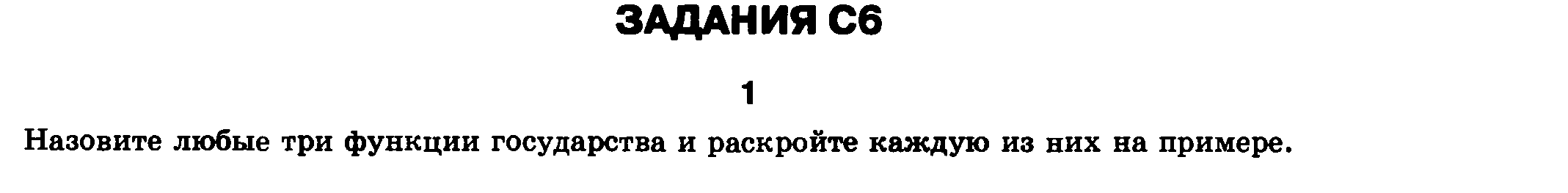 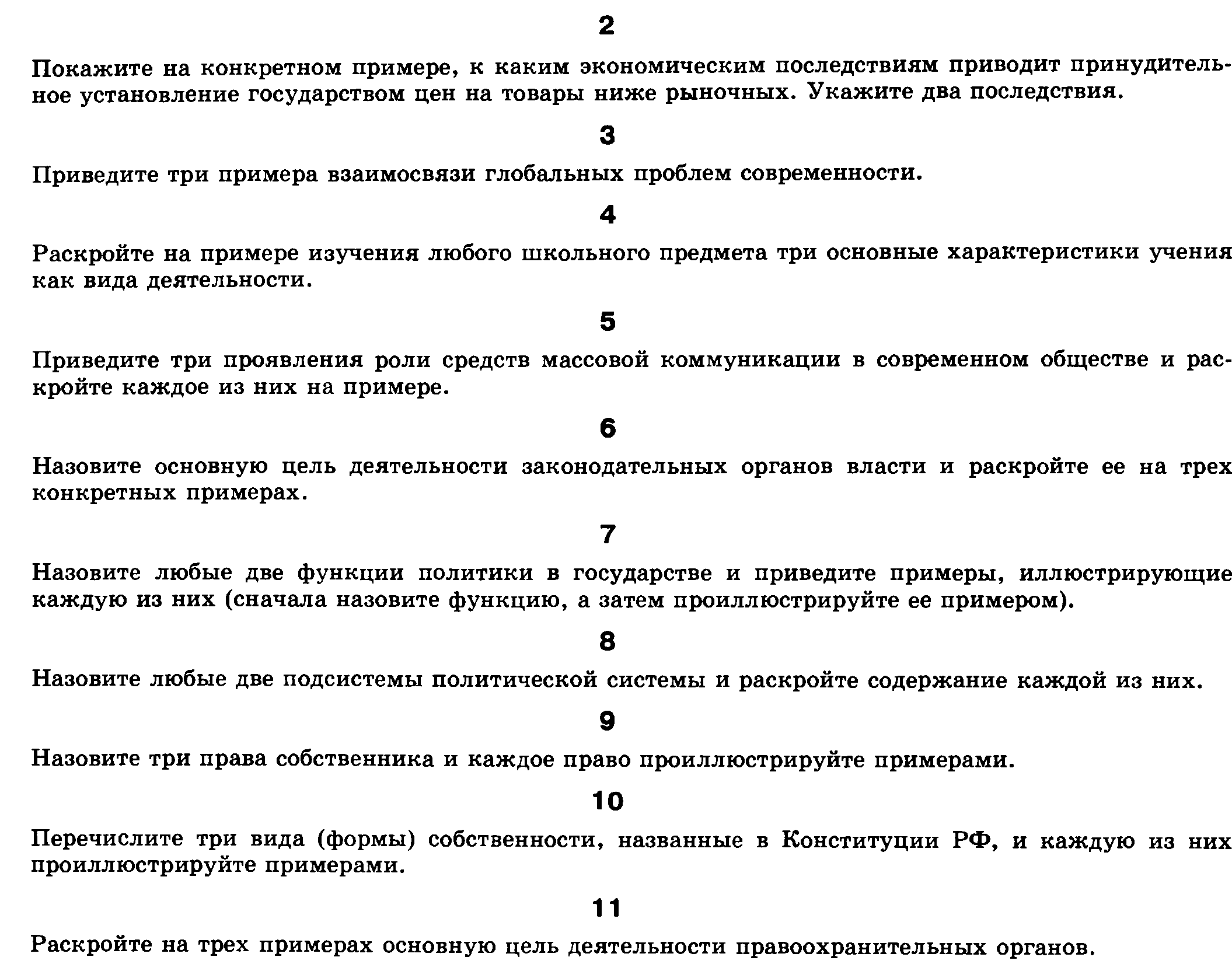 Ответы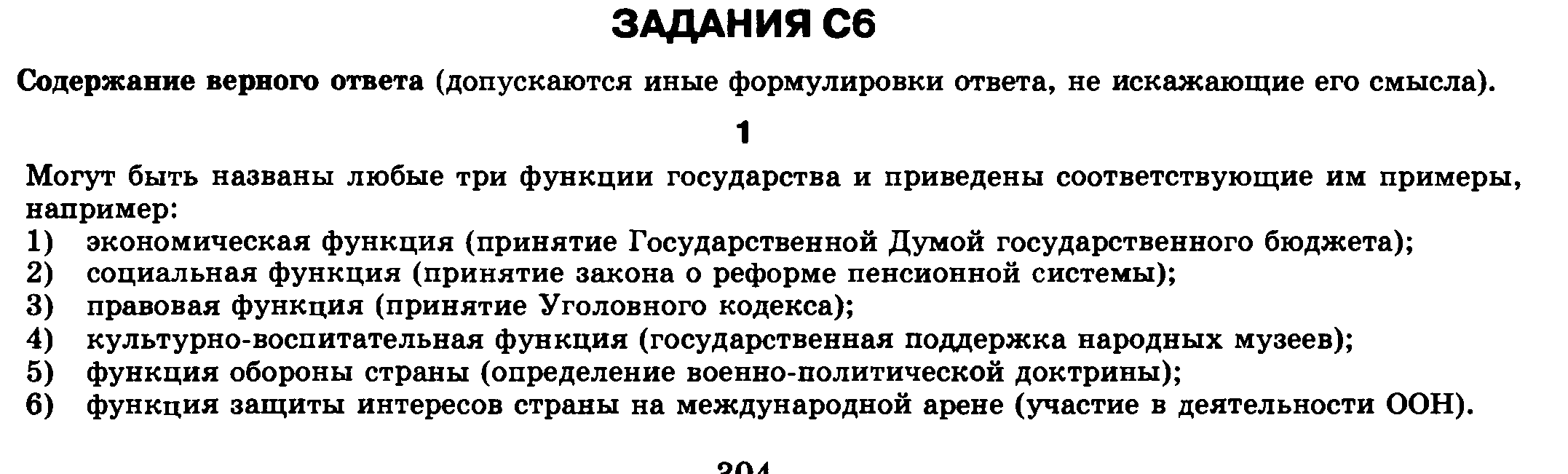 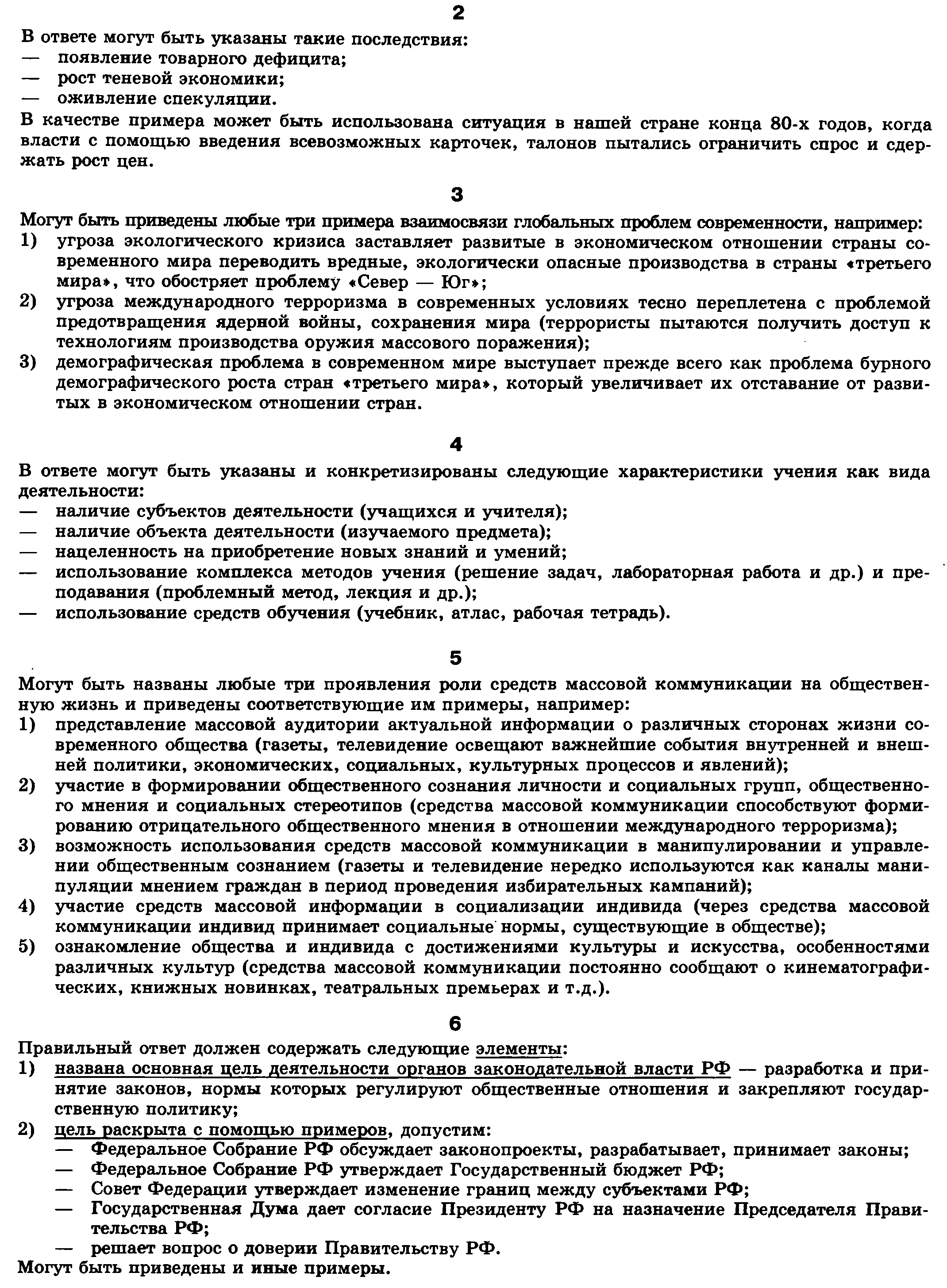 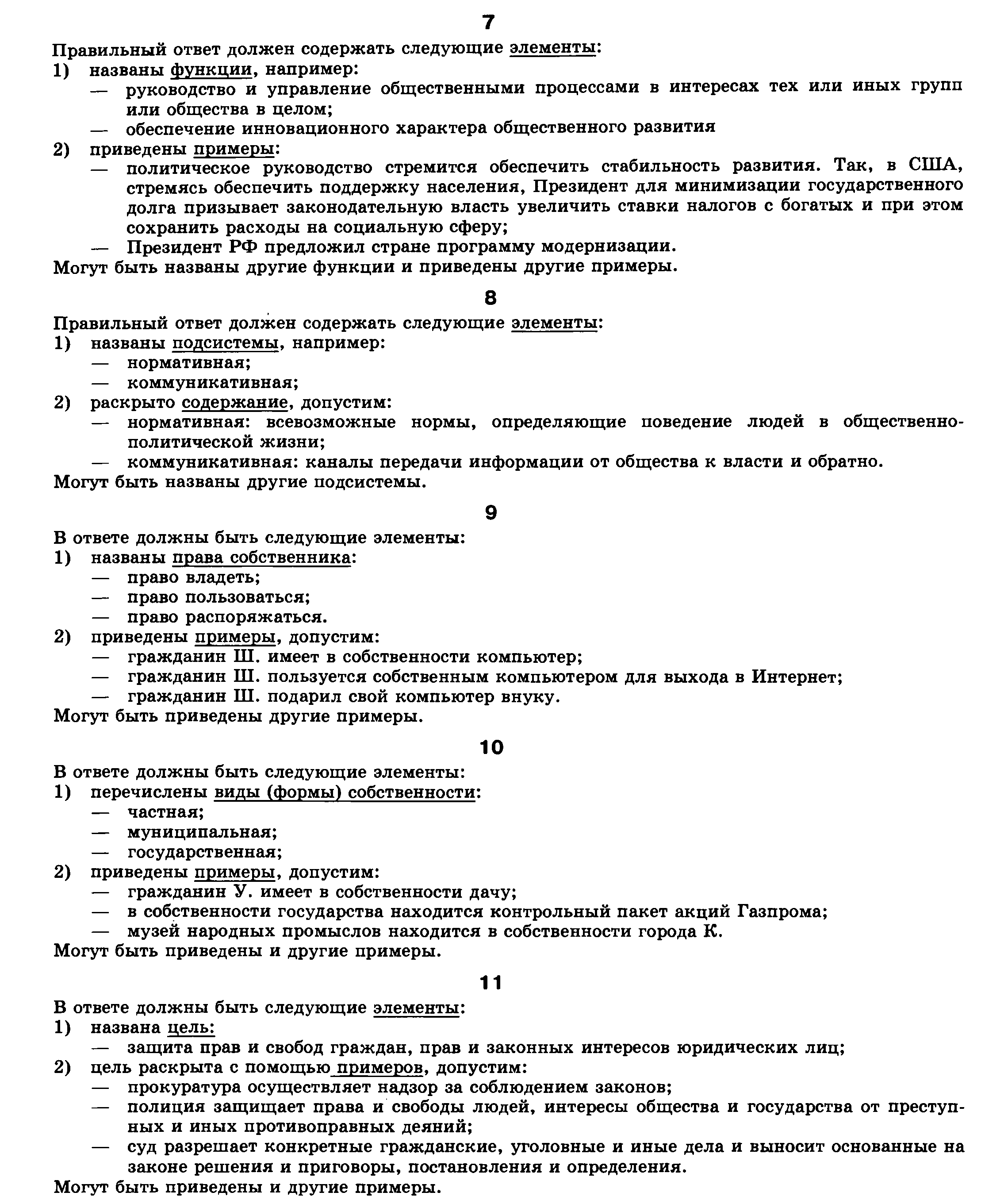 